Лабораторная работа № 3Решение транспортной задачис применением электронных таблицЦель: получить практические навыки решения транспортных задач.Оборудование: ПЭВМ, локальная сеть.Задания: 1) построить оптимальный план перевозок по заданному условию; 2) решить задачу, используя ПЭВМ; 3) сравнить ручной и машинный варианты полученного плана перевозок.Исходные данные:Передвижение груза от пункта отправления до пункта назначениявариант 1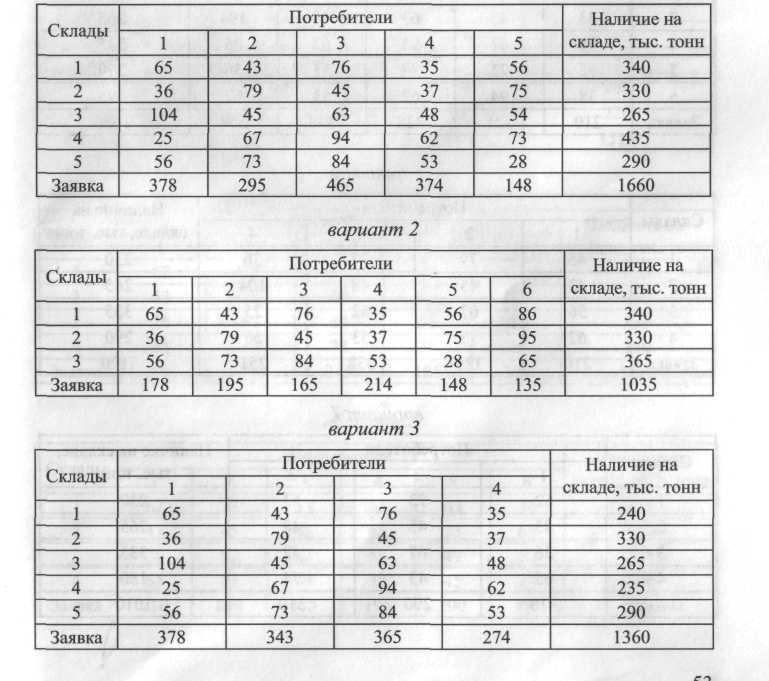 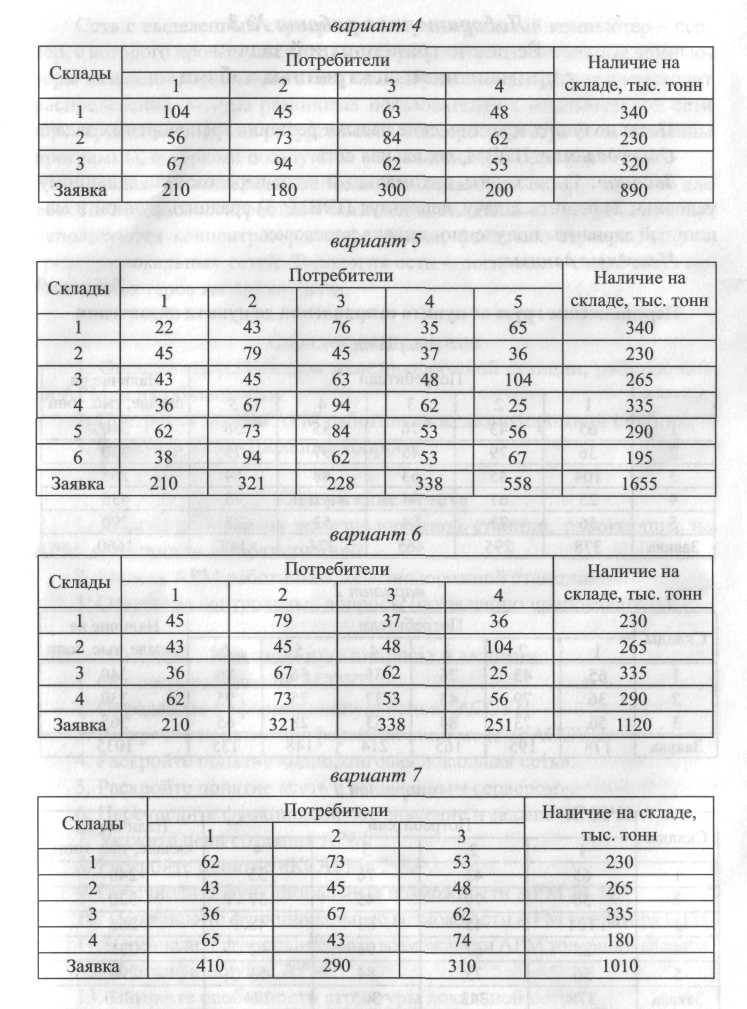 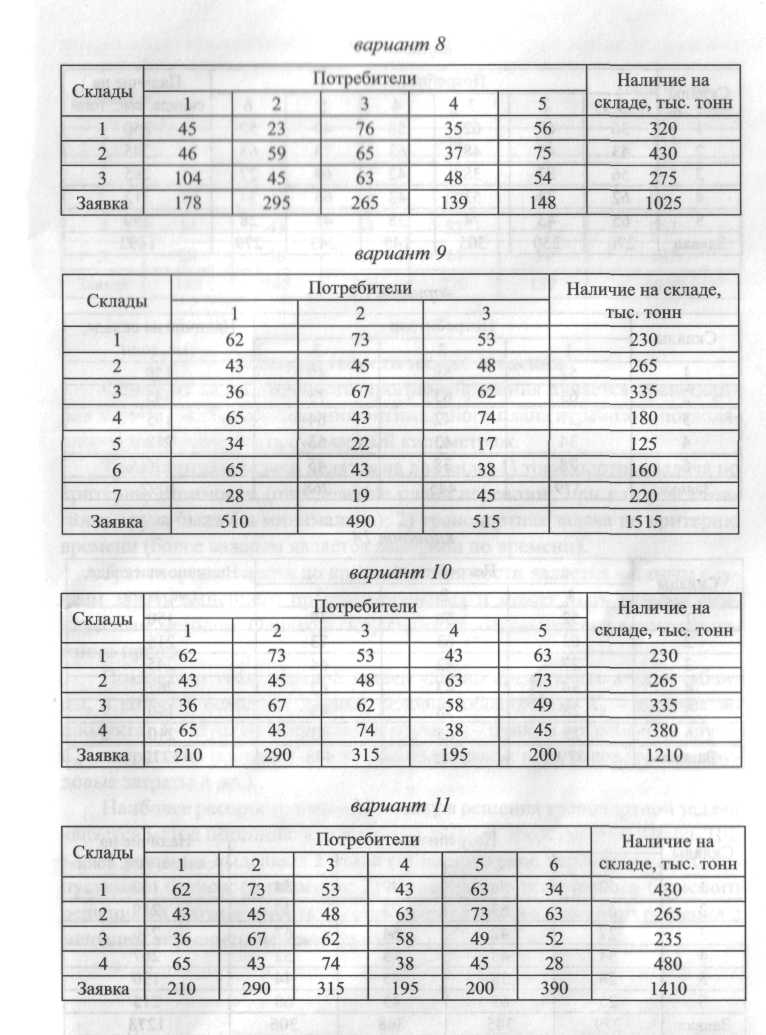 Пример:Одной из задач линейного программирования является транспортная задача – задача составления оптимального плана перевозок, позволяющего минимизировать суммарный километраж.Рассмотрим задачу нахождения плана перевозок продукции со складов к потребителям, который бы требовал минимальных затрат.Исходными  данными при решении задачи являются: издержки транспортировки  либо прибыль от реализации товара; количество товара на каждом складе количество товара, нужного каждому потребителю.Последовательность действий: Присуждаем наименование  потребителей В1, В2 и т.д., а наименование складов А1, А2 и т.д.,  копируем полученную таблицу и вставляем её нижеУбираем исходные данные  и ниже формируем  ячейки для введения формулыДалее вводим формулы  ∑ строк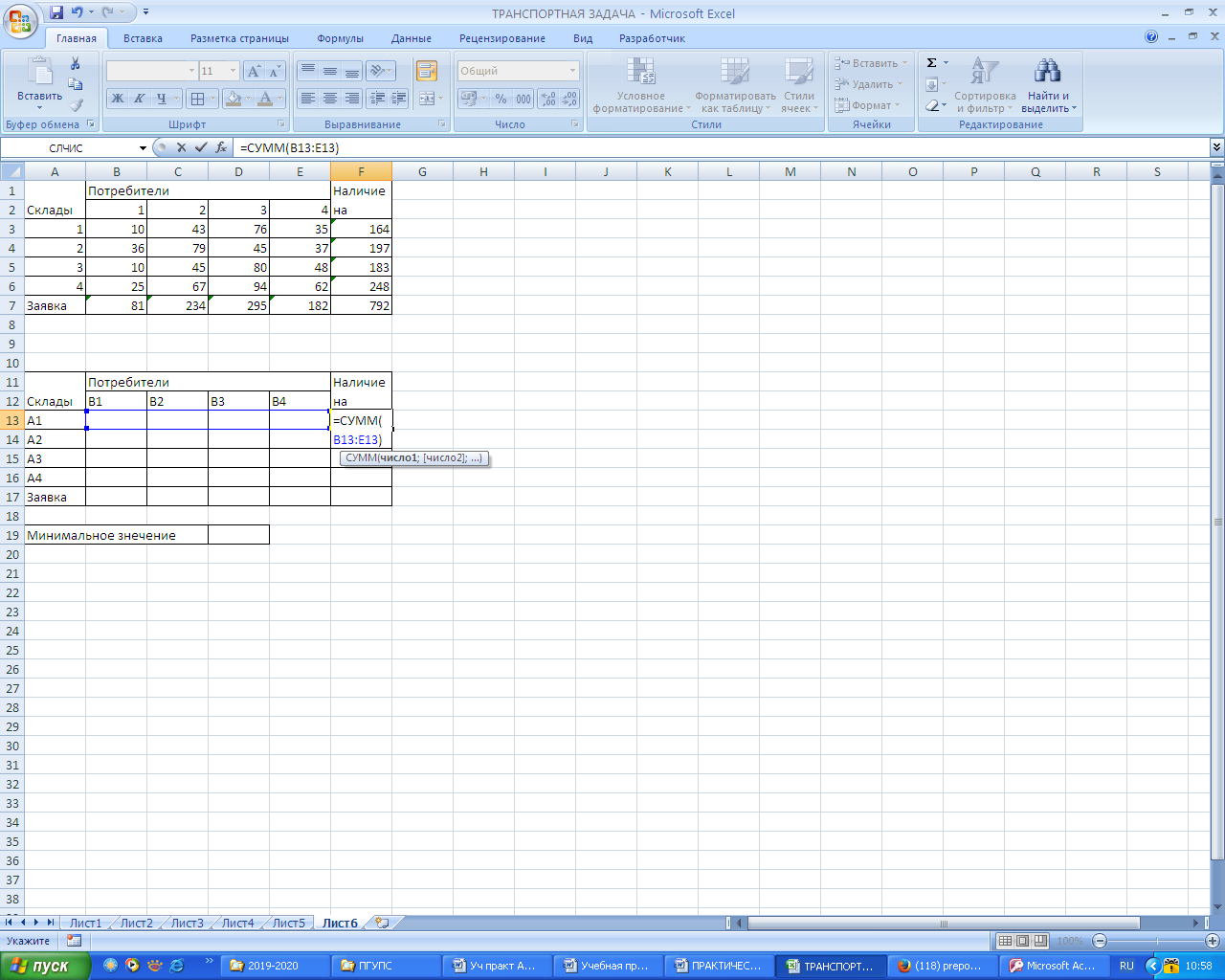 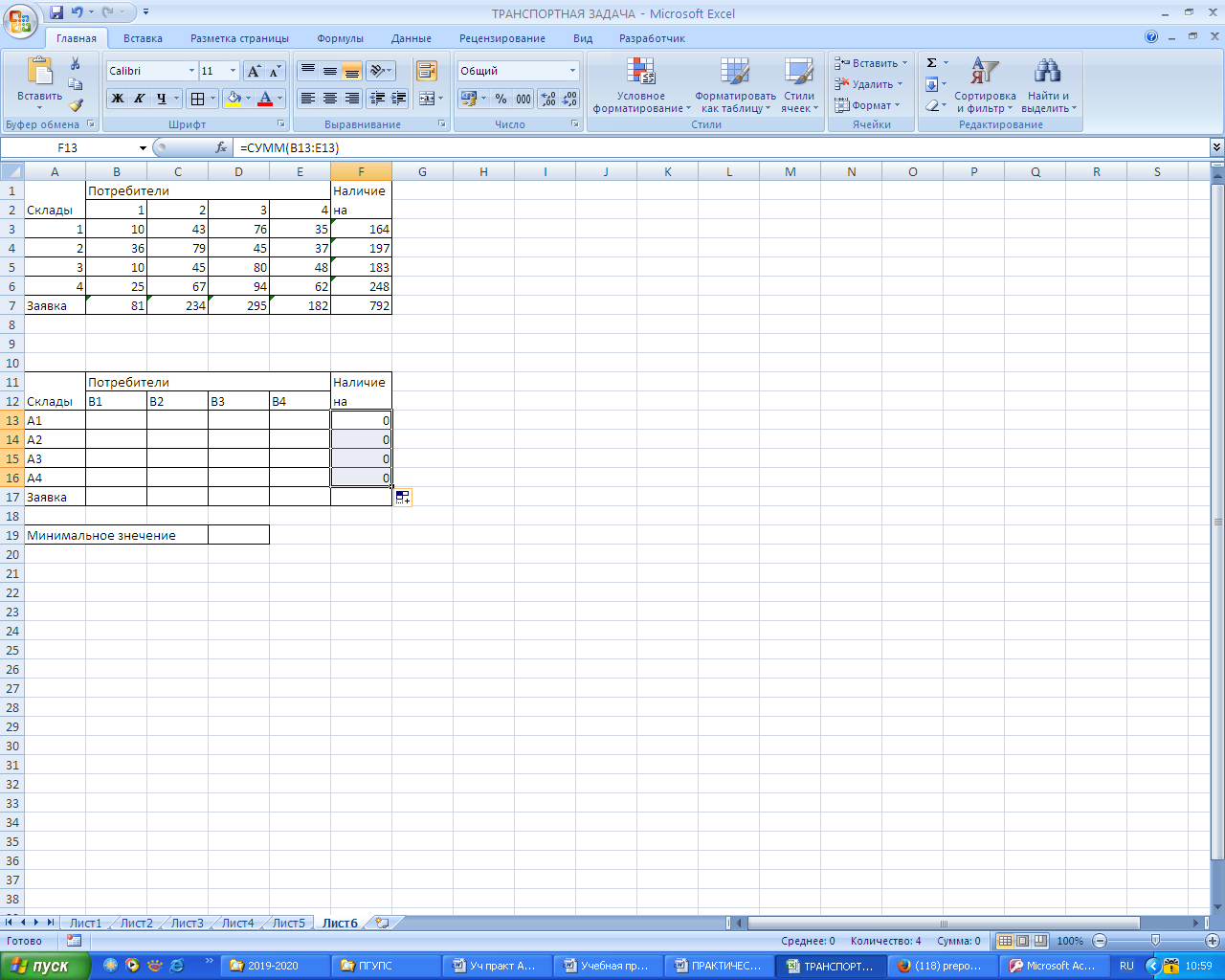 и ∑ столбцов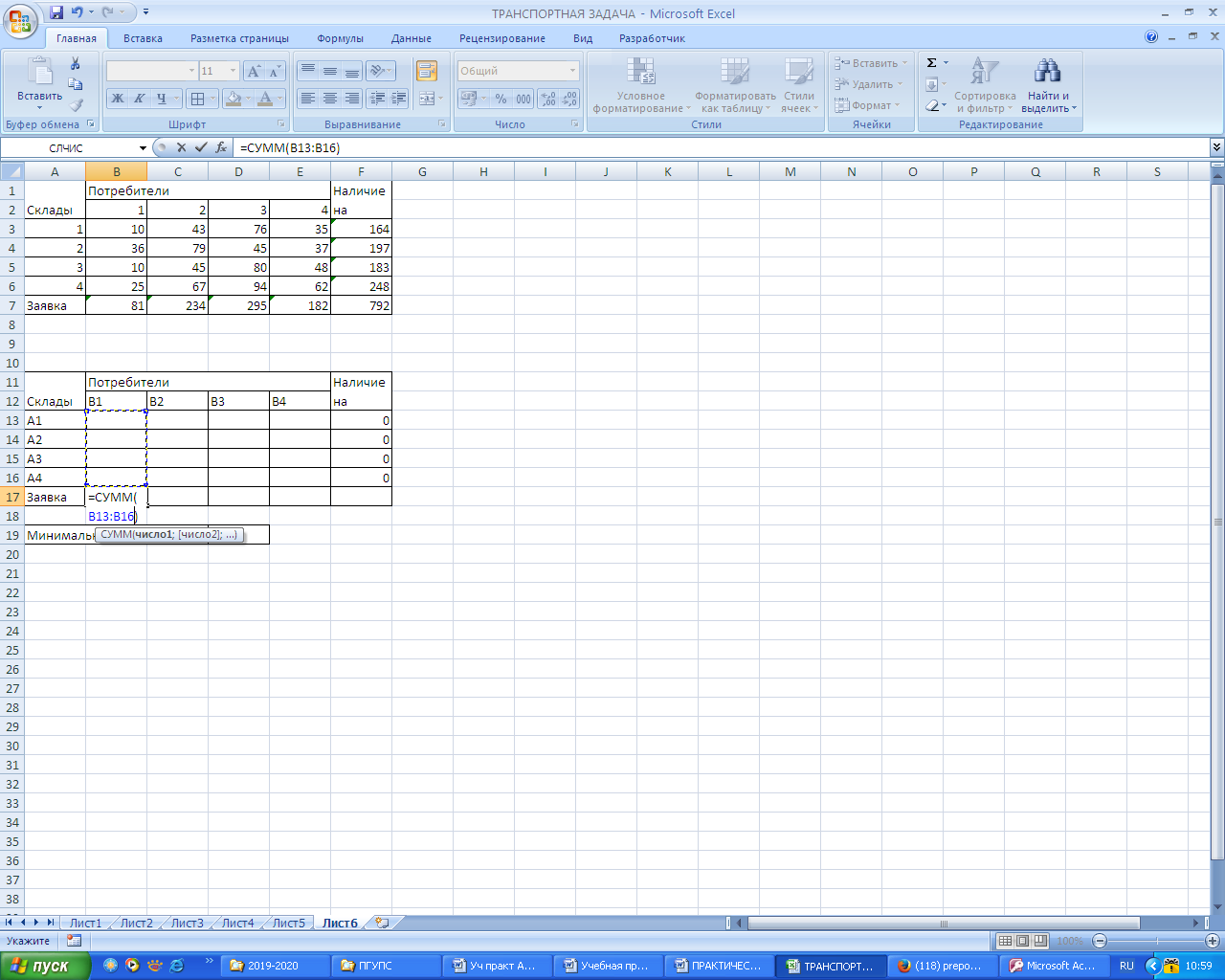 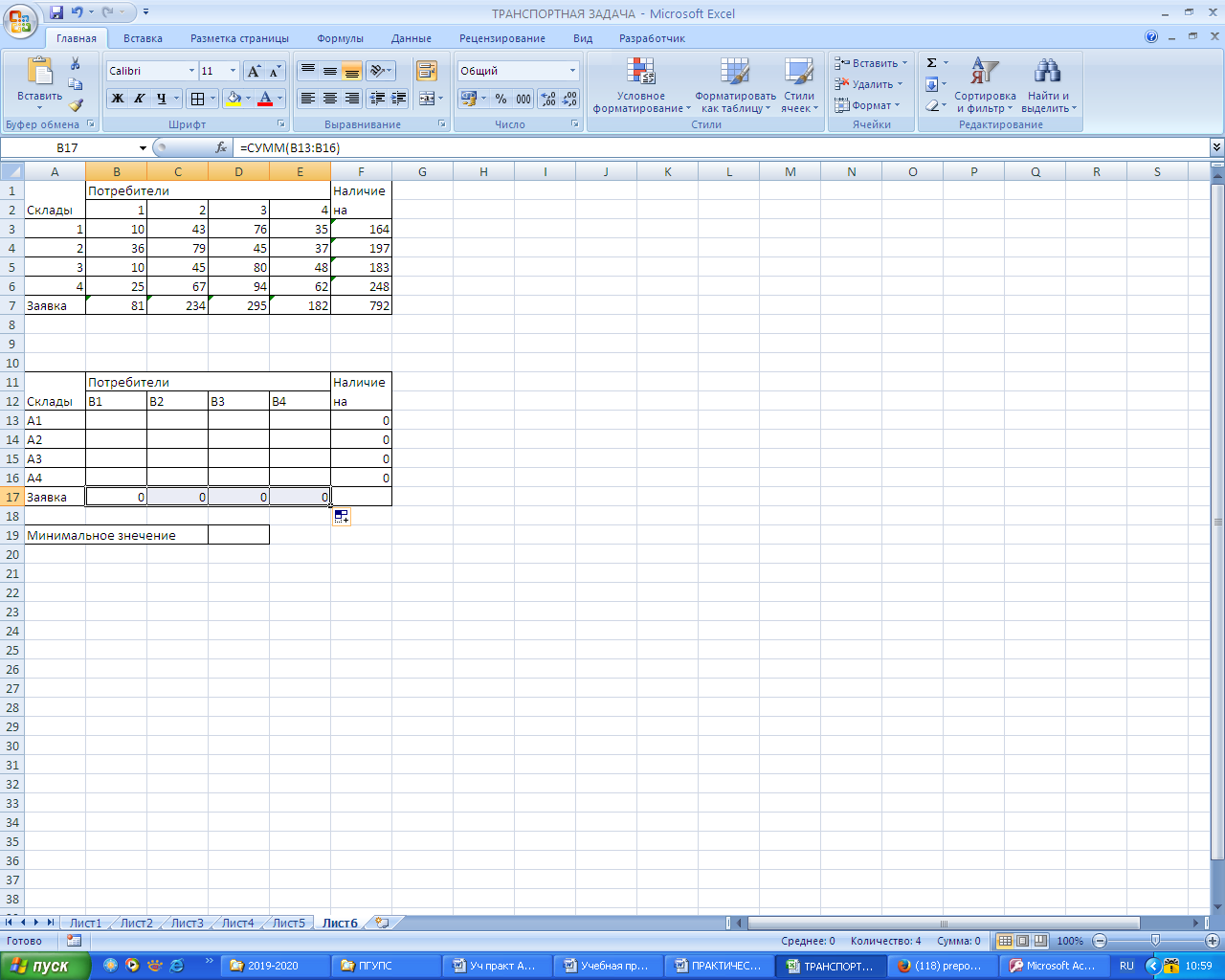 В ячейку Минимальное значение вводим =СУММПРОИЗВ( и выбираем массивы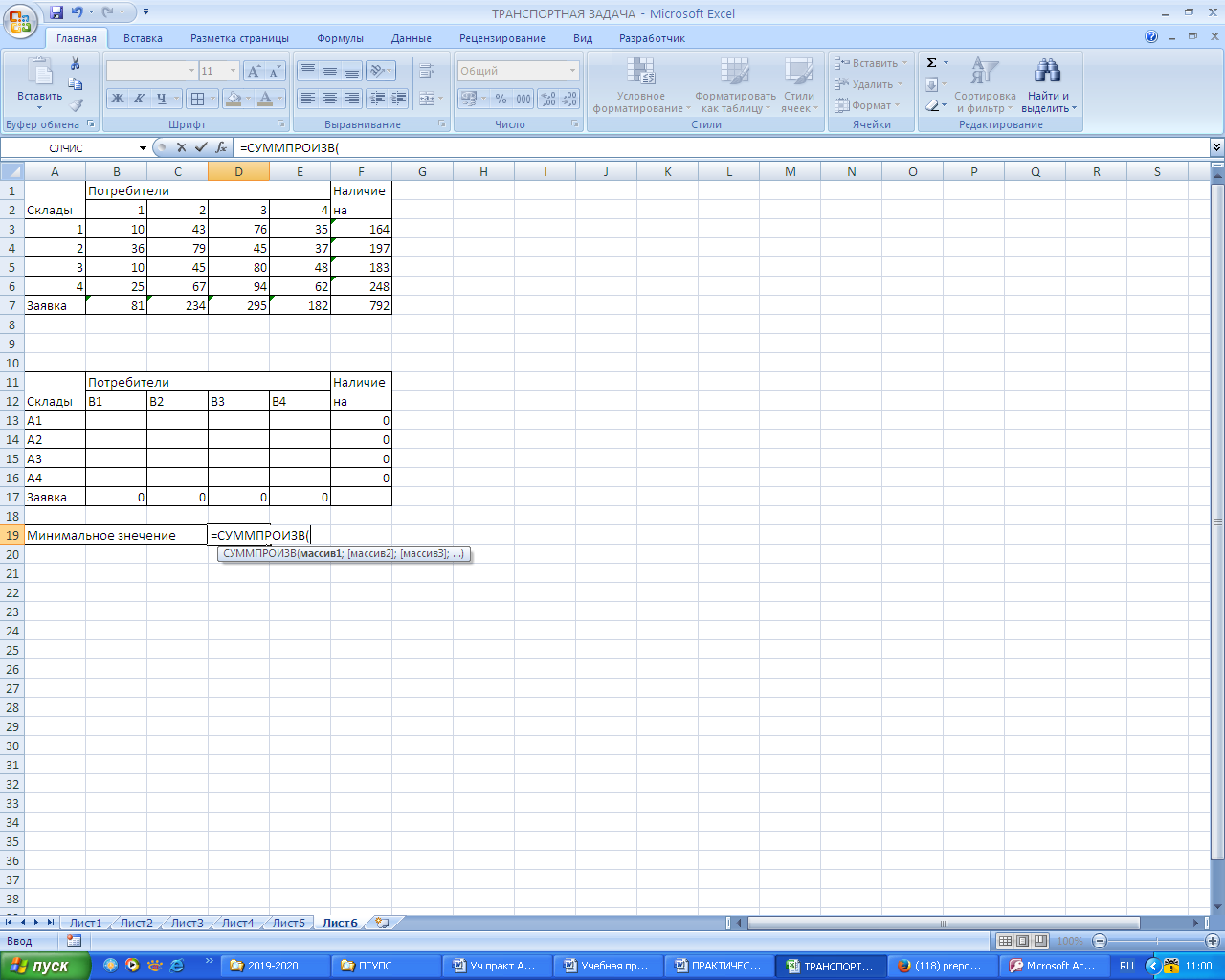 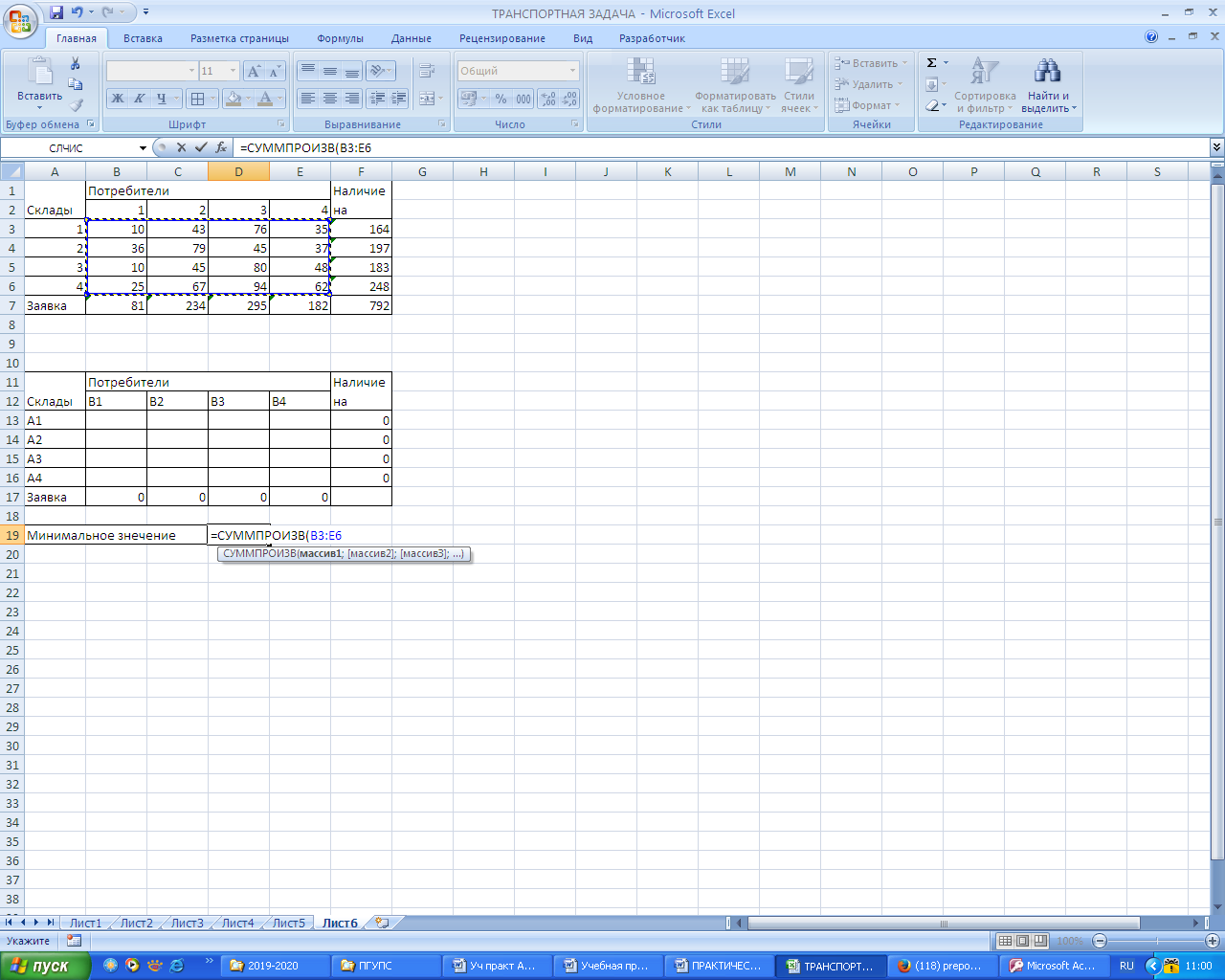 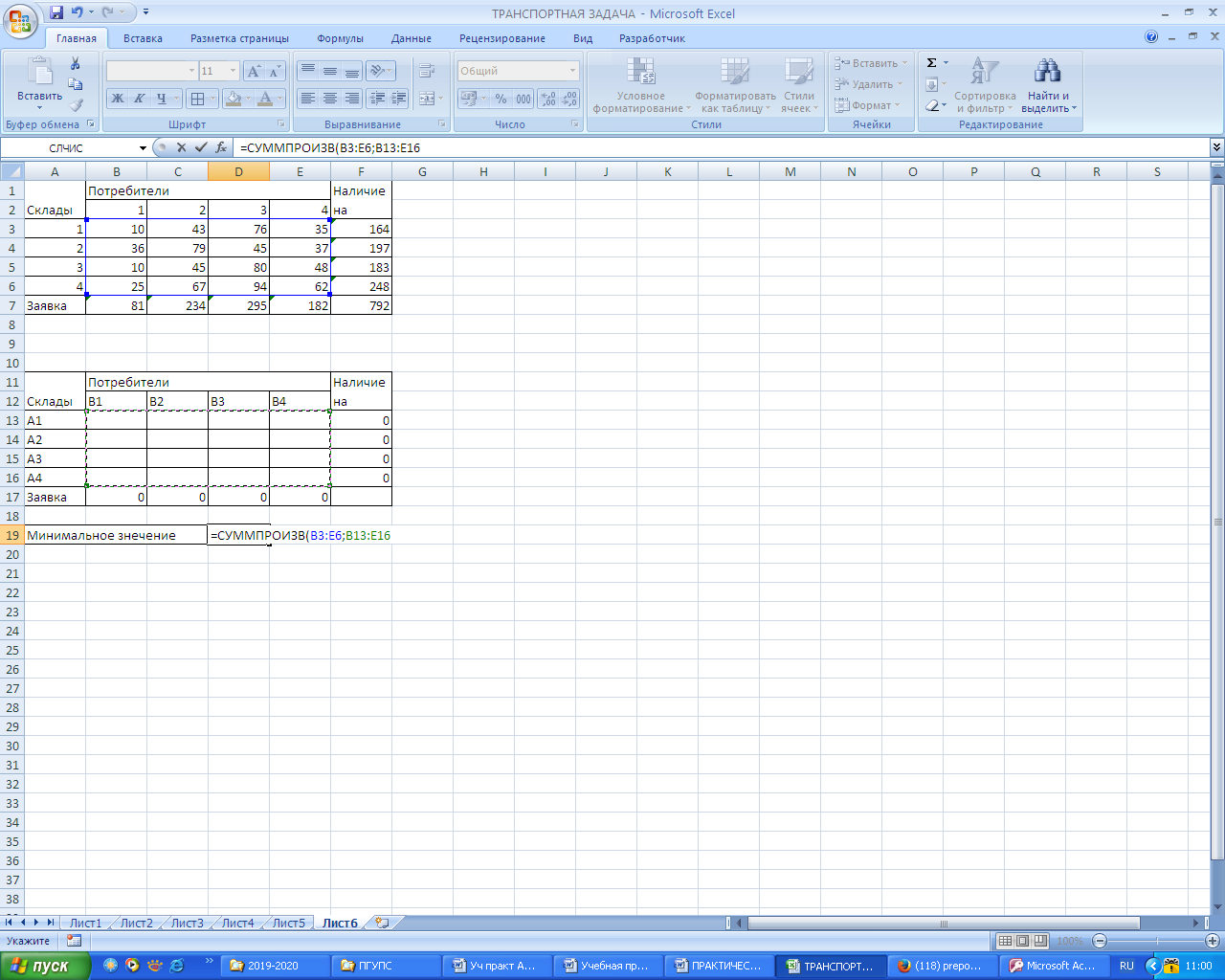 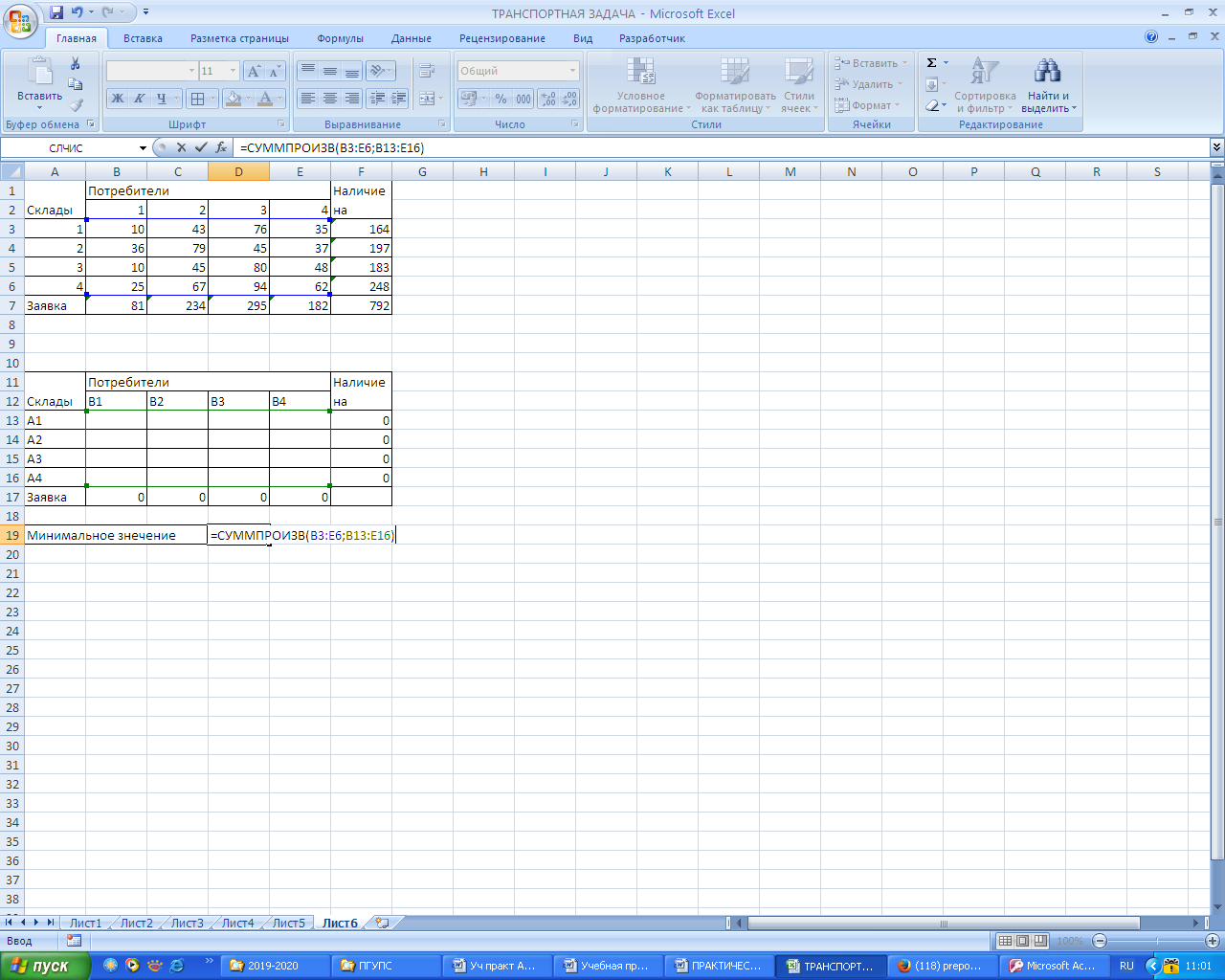 Далее в инструментах выбираем Данные -  Поиск решения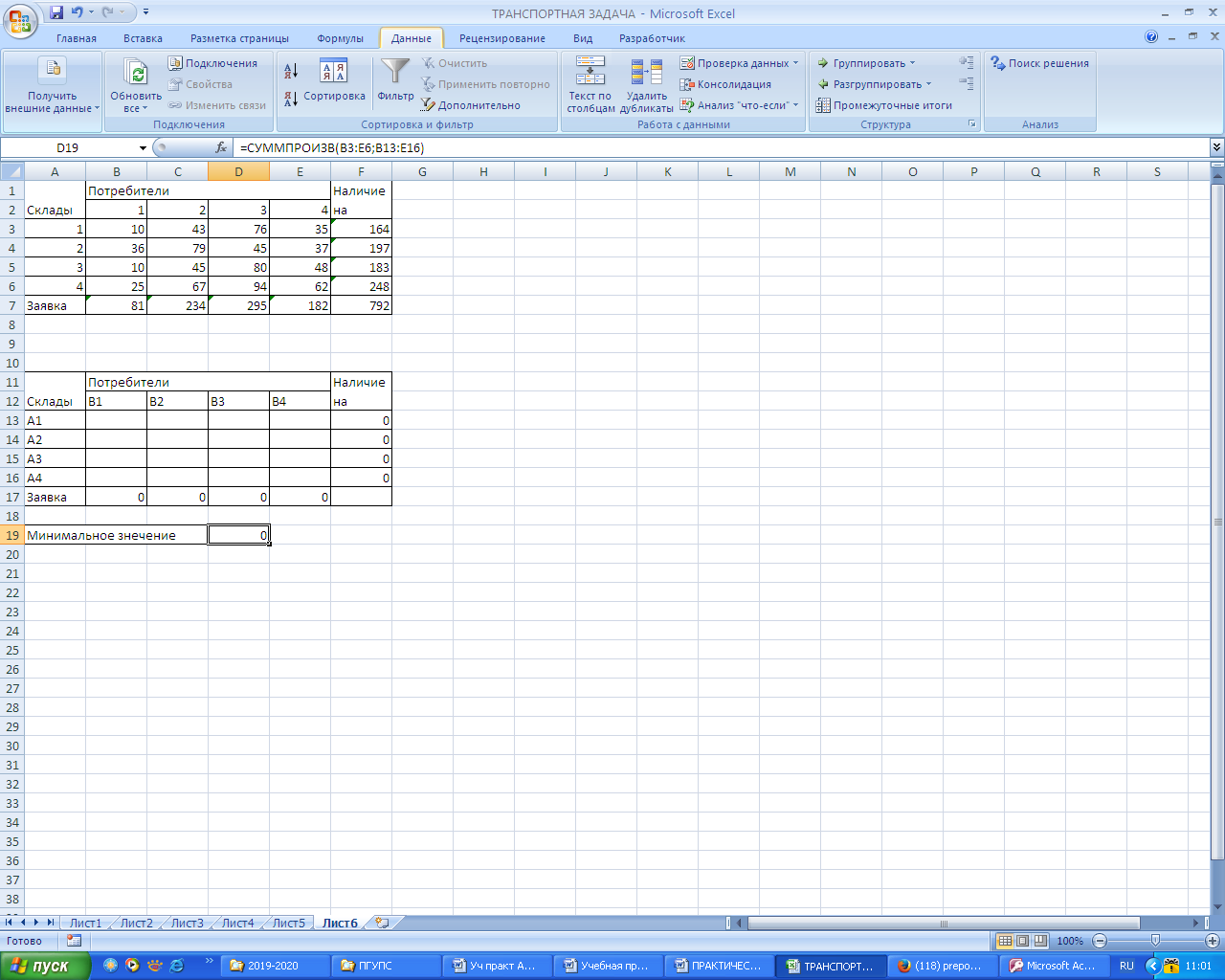 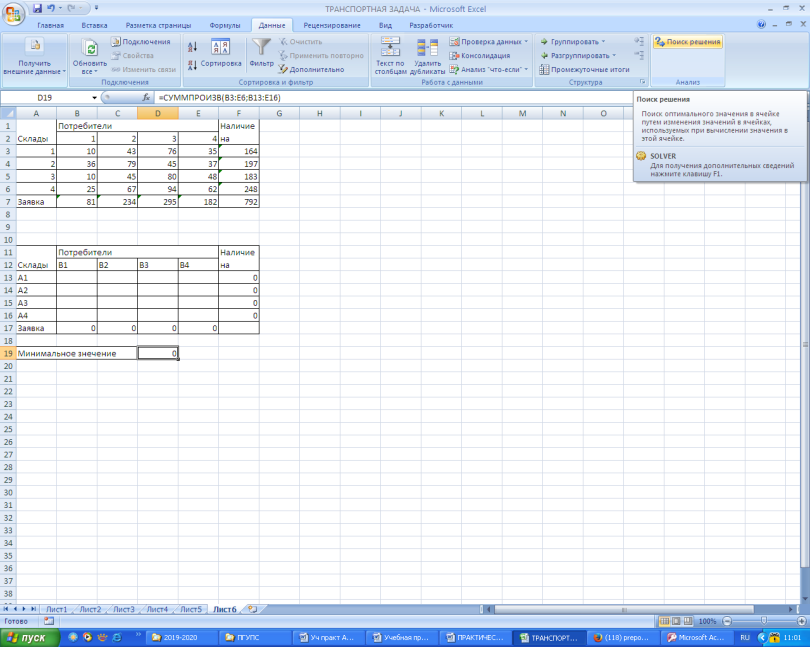 В диалоговом окне выбираем  Минимальное значение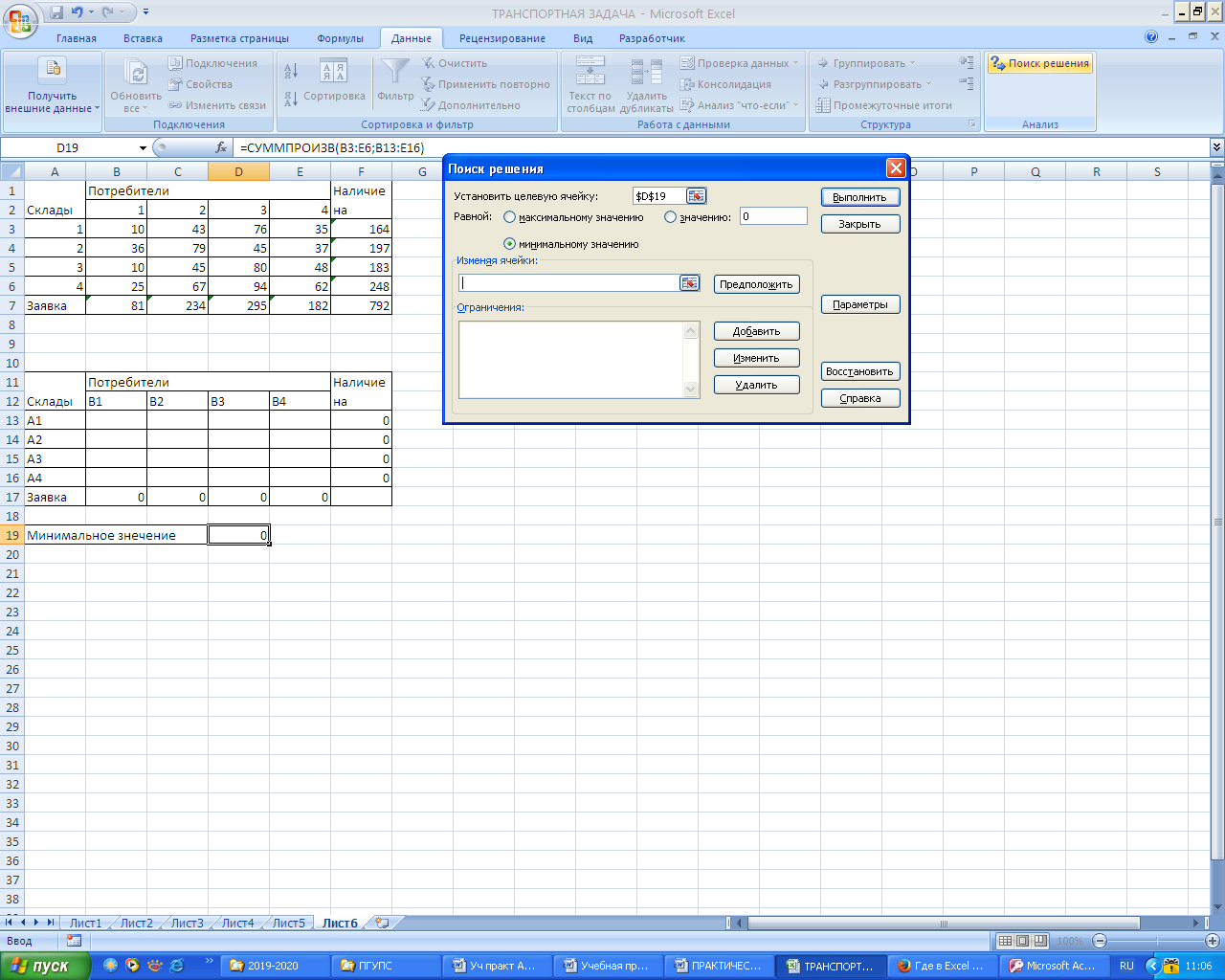 И  выбираем массив для результатов расчета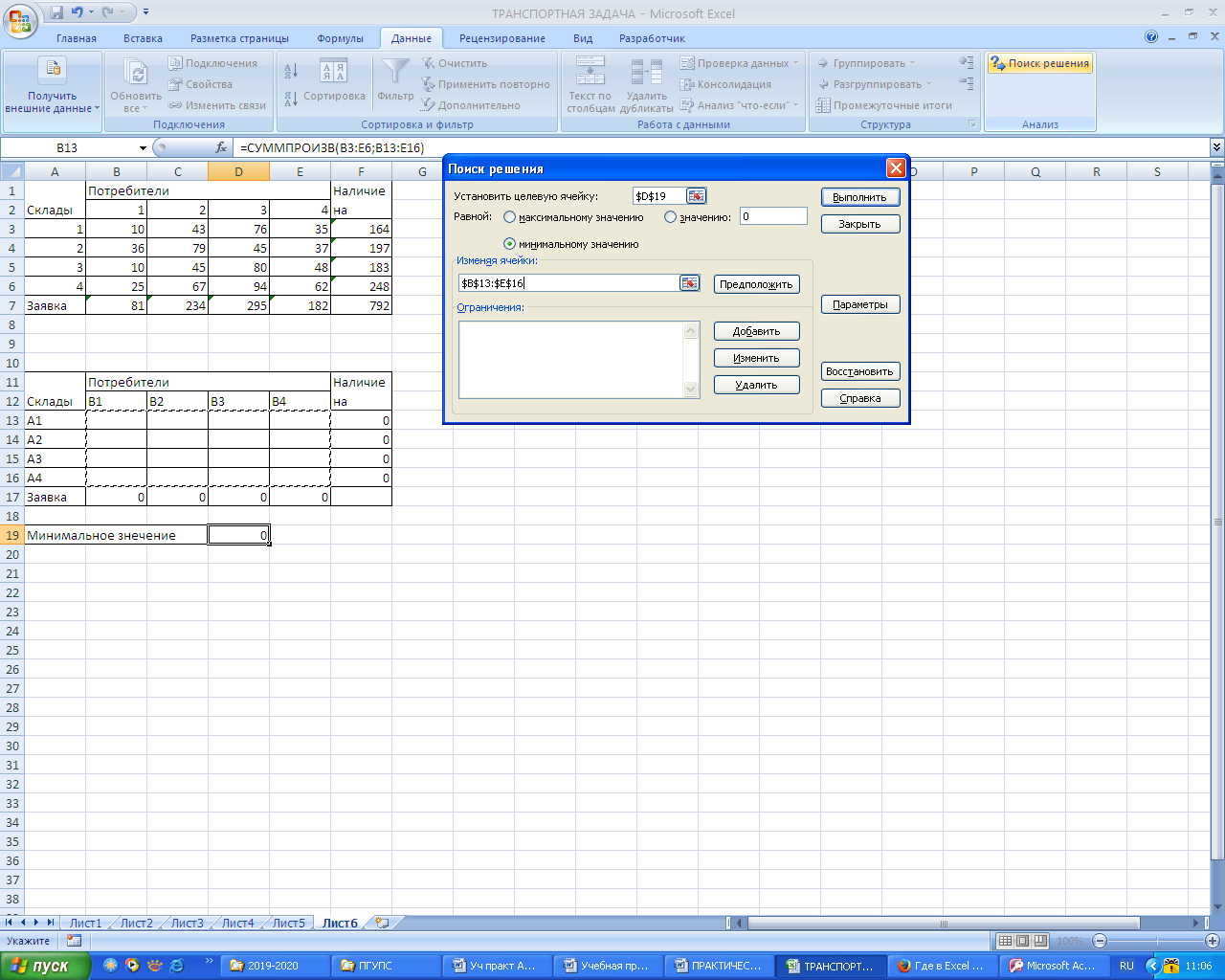 Далее выбираем условия отбора. Кнопка Добавить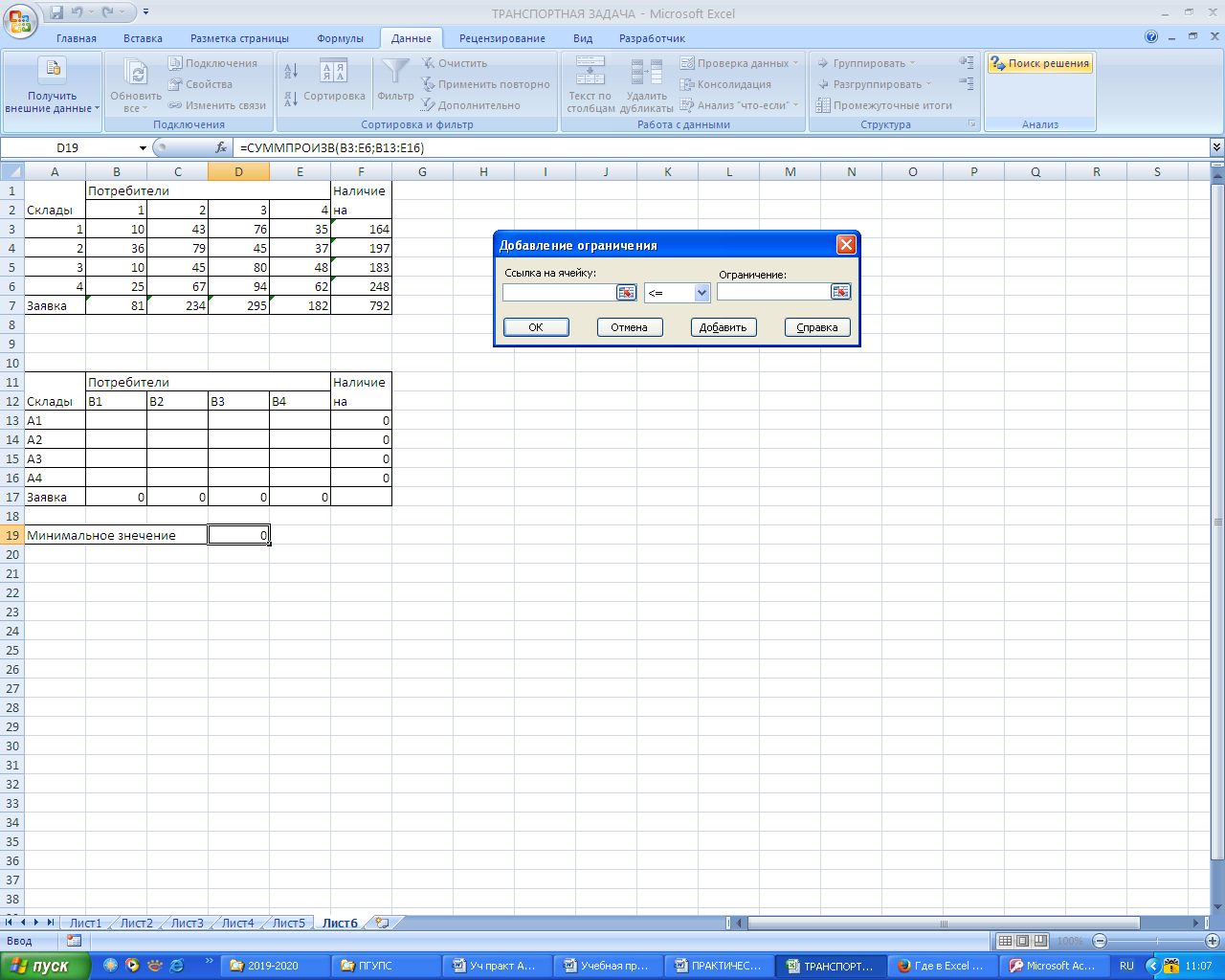 и выбираем условия отбора:1) 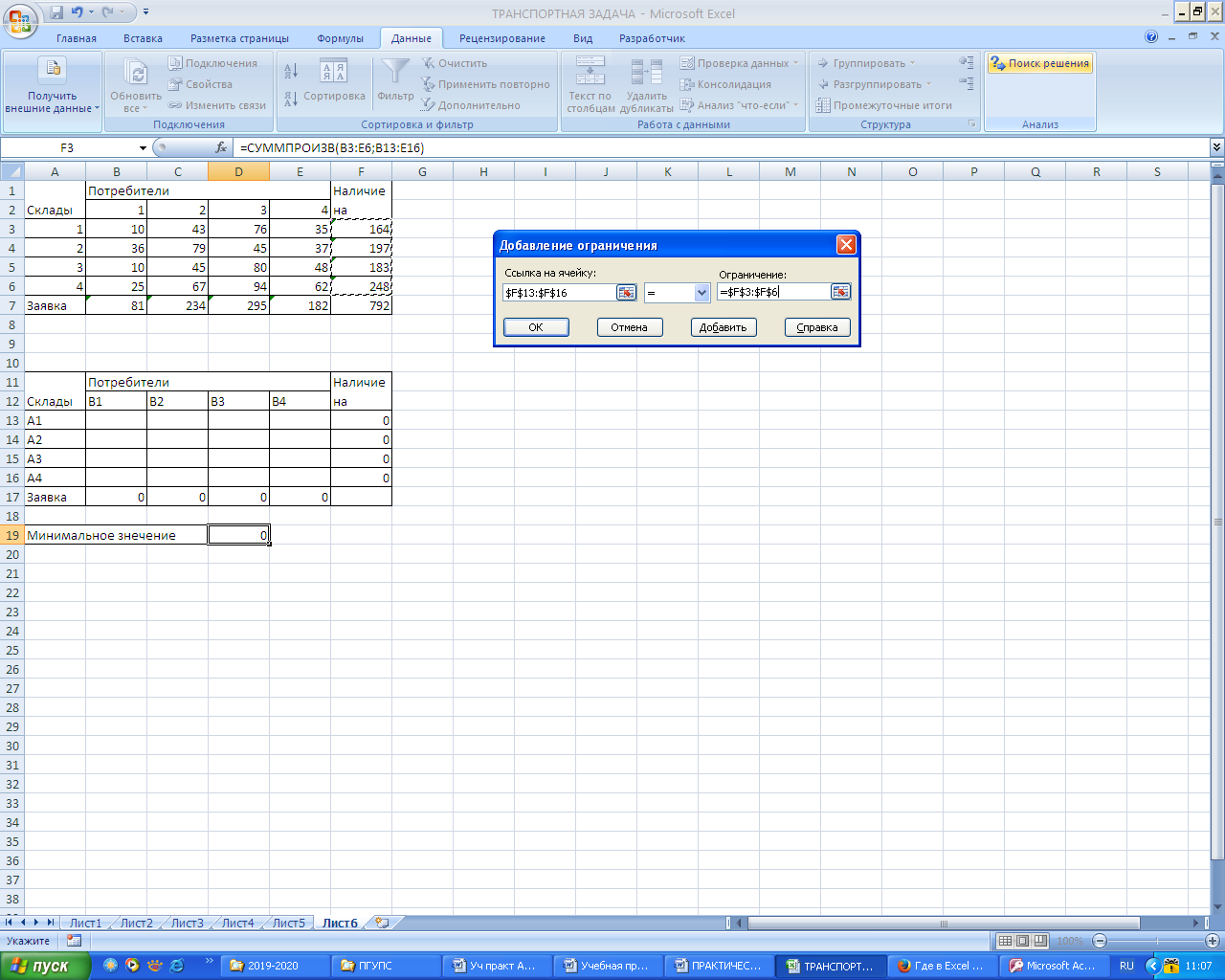 2) 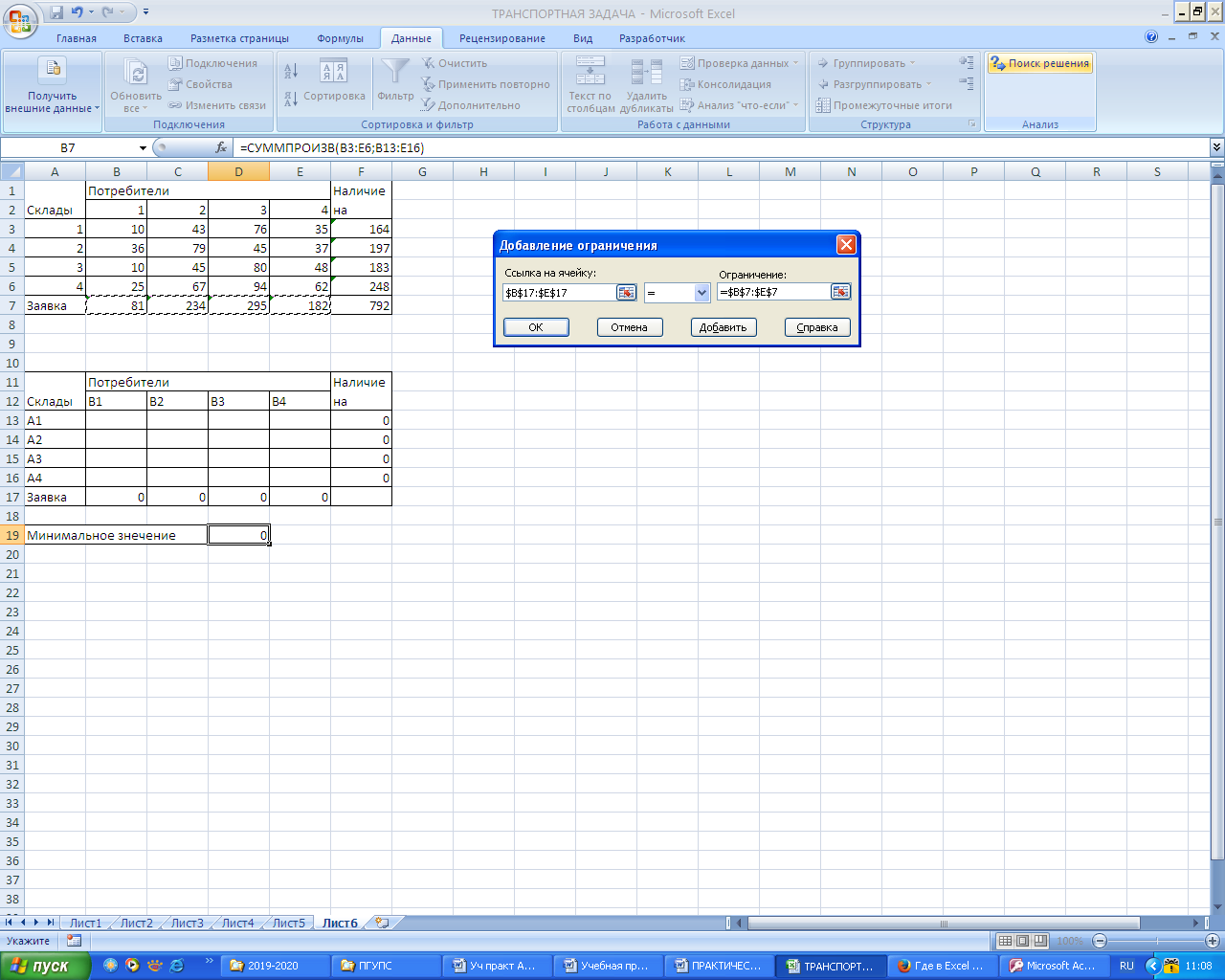 3)   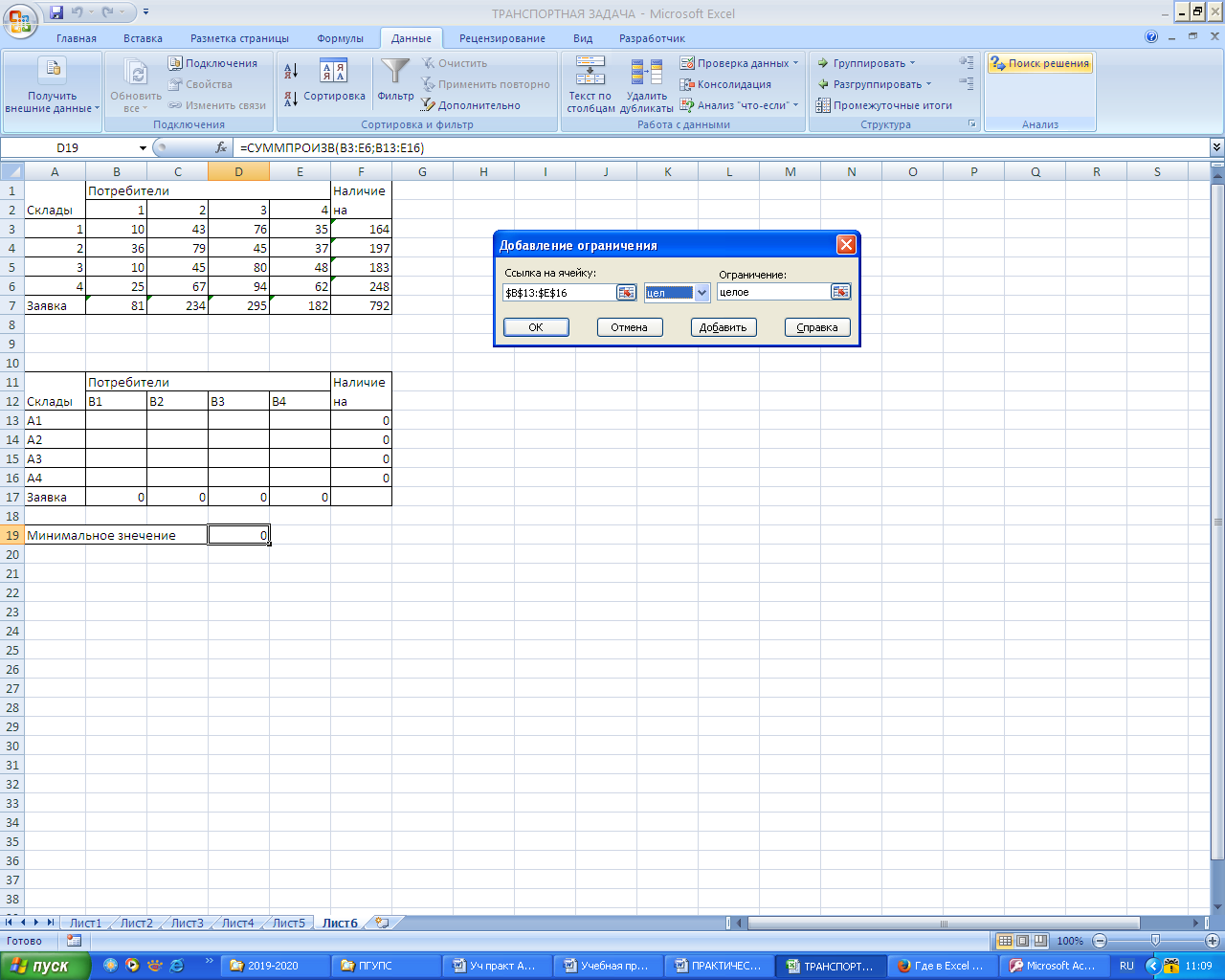 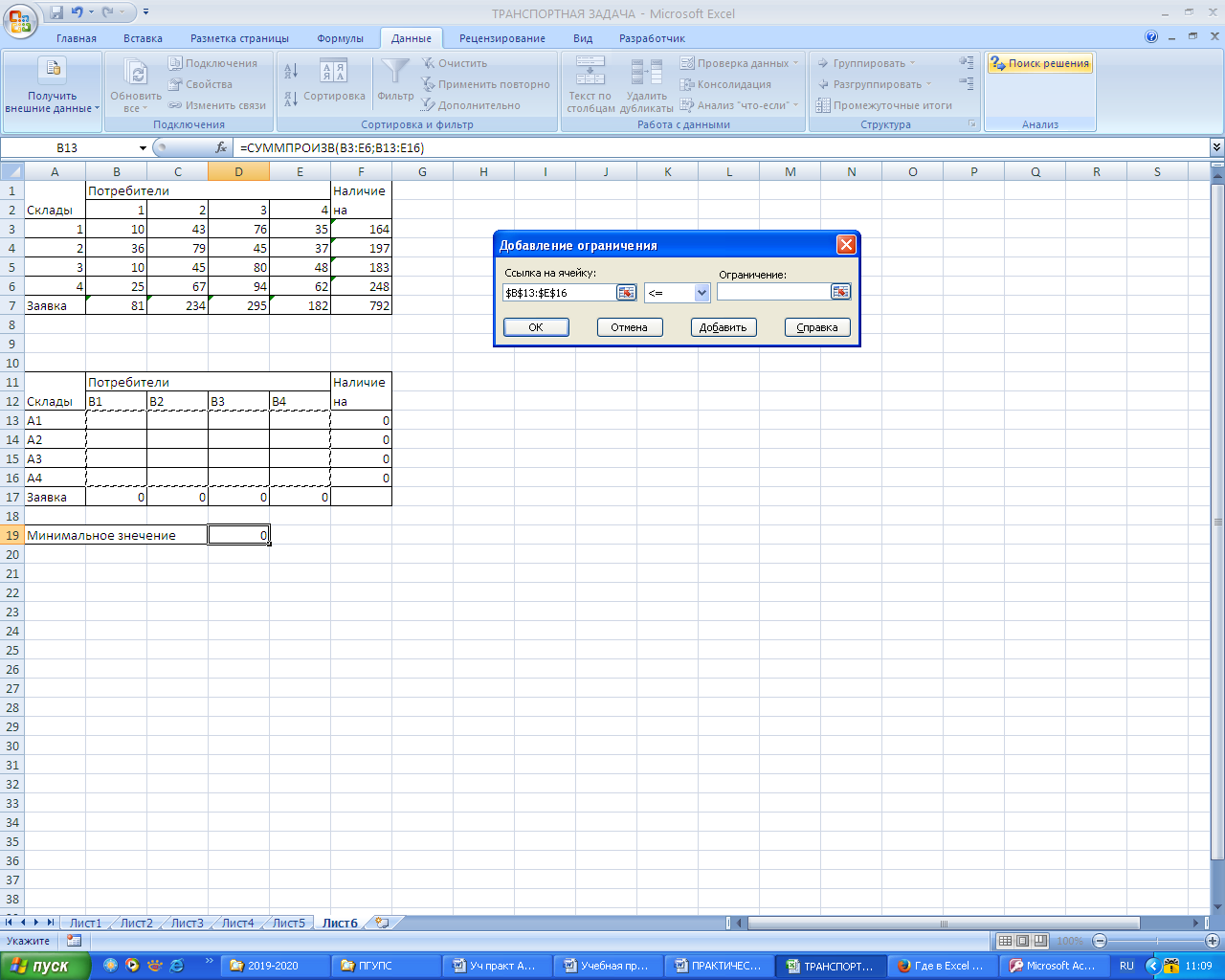 4)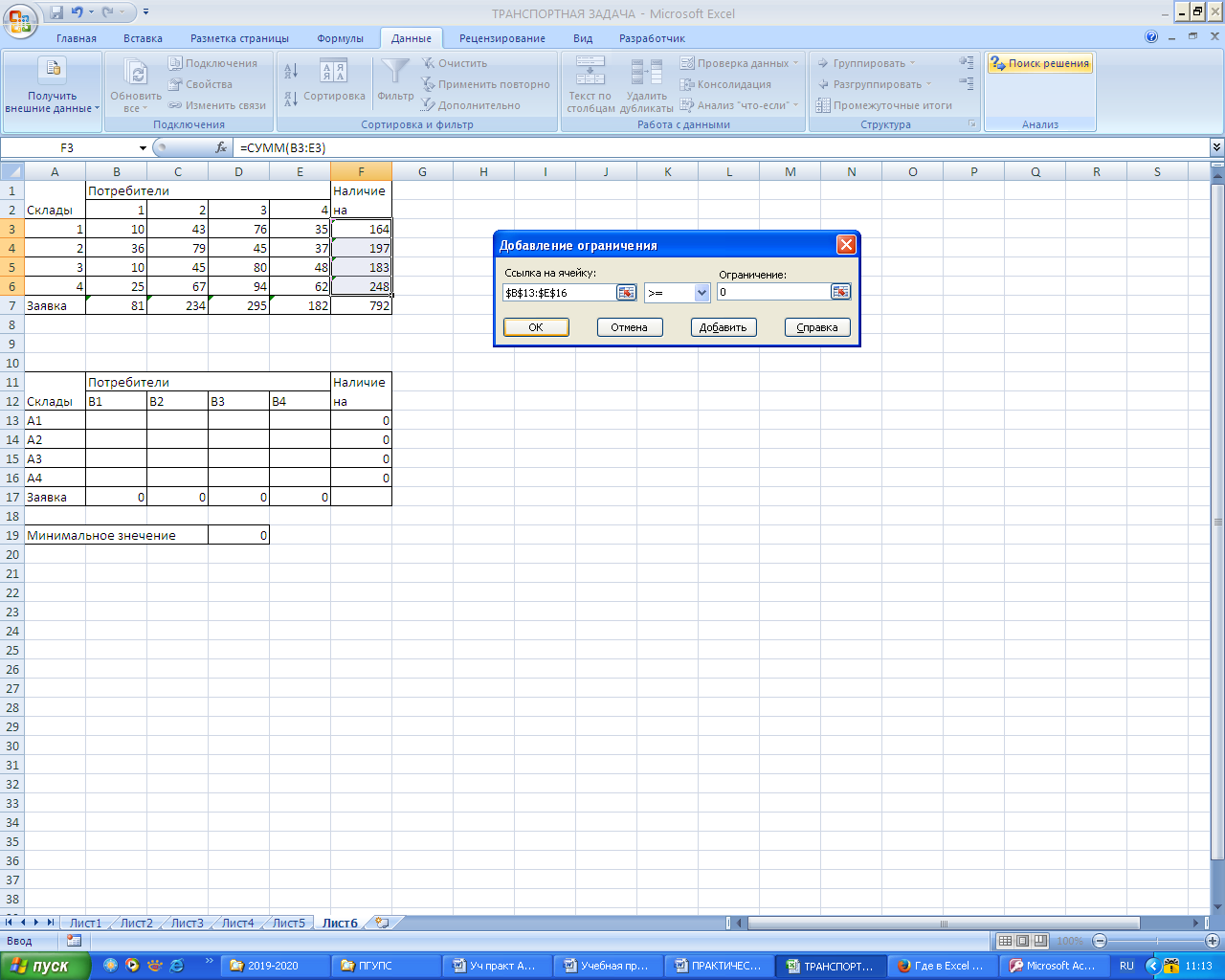 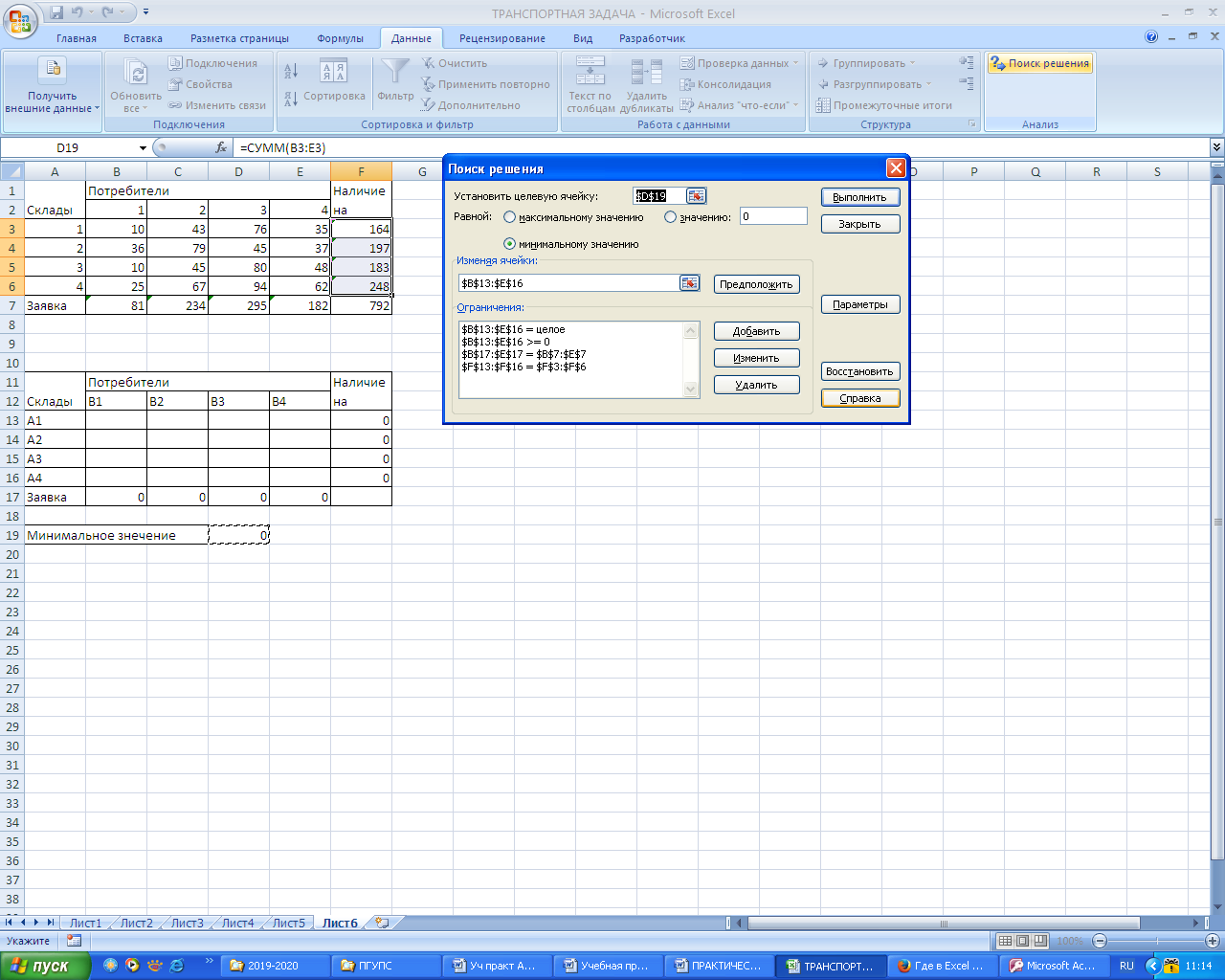 Даем команду ВЫПОЛНИТЬ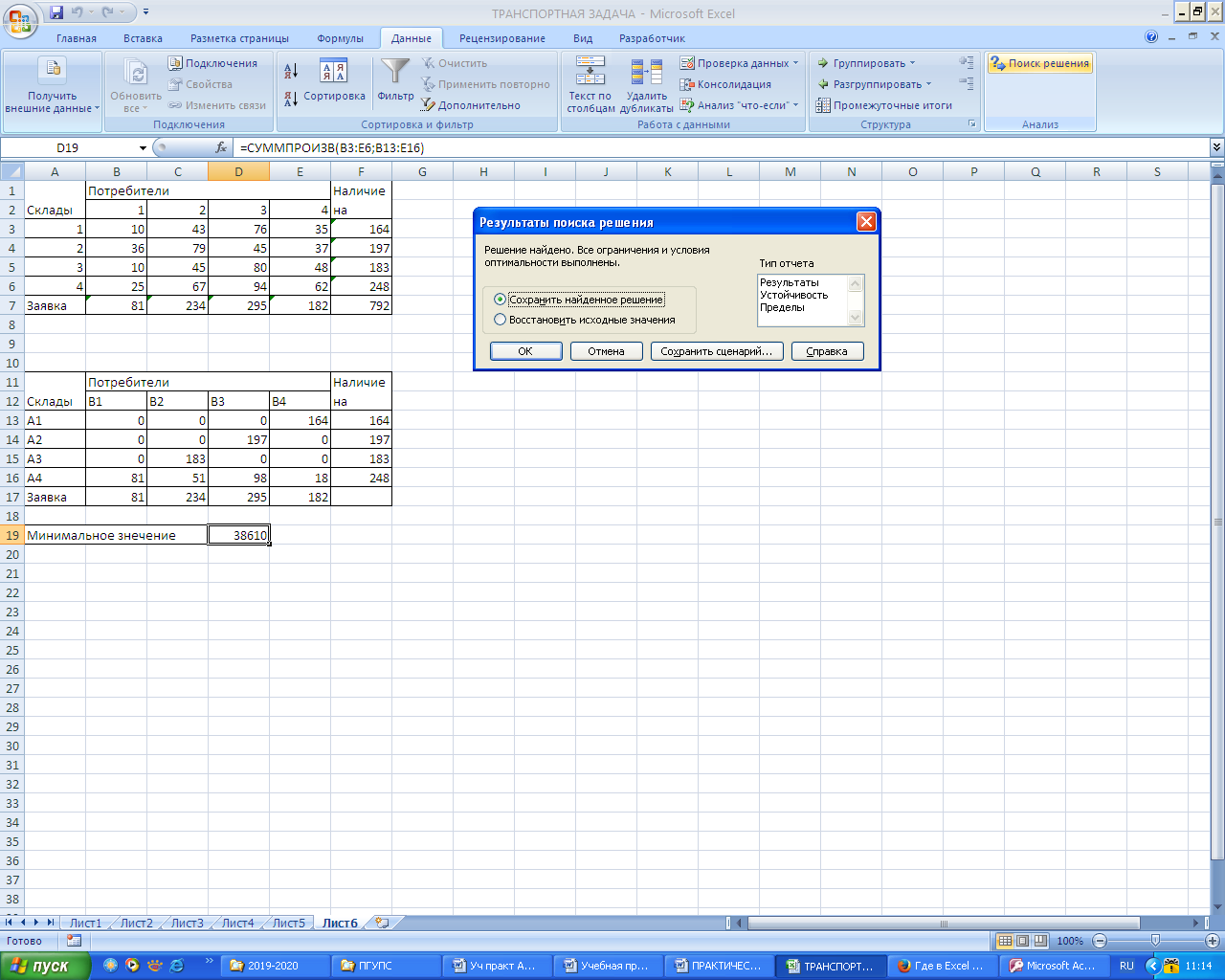 И полученный  результат выведем на бумажный носительСкладыПотребителиПотребителиПотребителиПотребителиНаличие на складеСклады1234Наличие на складе110437635164236794537197310458048183425679462248Заявка81234295182792СкладыПотребителиПотребителиПотребителиПотребителиНаличие на складеСкладыB1B2B3B4Наличие на складеA110437635164A236794537197A310458048183A425679462248Заявка81234295182792СкладыПотребителиПотребителиПотребителиПотребителиНаличие на складеСкладыB1B2B3B4Наличие на складеA1A2A3A4ЗаявкаМинимальное значение